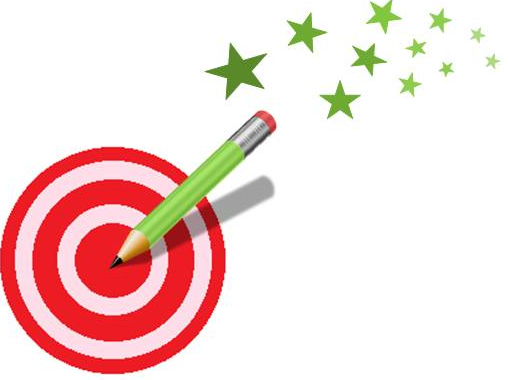 60+5=	60+3=60+7=	60+10=60+1=	60+16=60+12=	60+10+7=60+9=	60+10+9=60+4=	4+60=60+8=	7+60=60+19=	4+60=60+15=	12+60=60+6=	9+60=60+11=	14+60=60+3=	19+60=http://lewebpedagogique.com/strategiescalcul/60+5=	60+3=60+7=	60+10=60+1=	60+16=60+12=	60+10+7=60+9=	60+10+9=60+4=	4+60=60+8=	7+60=60+19=	4+60=60+15=	12+60=60+6=	9+60=60+11=	14+60=60+3=	19+60=http://lewebpedagogique.com/strategiescalcul/